ELŐTERJESZTÉSa Képviselő-testület 2018. december 13-i nyilvános üléséreTISZTELT KÉPVISELŐ-TESTÜLET!A Képviselő-testület elé terjesztem elfogadásra a 2018. évi beszámolót a háziorvosi ellátás személyi és tárgyi feltételeiről.Kérem a Tisztelt Képviselő-testületet, hogy az előterjesztést megvitatni és a határozati javaslatot elfogadni szíveskedjen.Zánka, 2018. december 5.OLIKALMI ÉS TÁRSA Háziorvosi és Egészségügyi Szolgáltató Kft.
Dr. Oláh Kálmán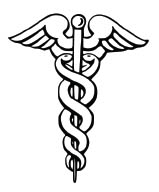 Szh.: 8251 Zánka, Rákóczi út 34.Tel.: 0630/2834433, e-mail: olikalmi@gmail.com
Th.: 8251 Zánka, Rákóczi út 31., ORVOSI RENDELŐ
Tel.: 0687/468 181, 0630/9787884
e-mail: zankarendelo@gmail.comBeszámoló a háziorvosi ellátás személyi és tárgyi feltételeiről2018.01.01. – 2018.10.31.Balatoncsicsó, Balatonszepezd, Óbudavár, Szentantalfa, Szentjakabfa, Tagyon és Zánka háziorvosi praxis beszámolója a 2018.01.01-2018.10.31. közötti időszakot foglalja össze.A személyi feltételek adottak, az orvos és a diplomás ápoló-asszisztens napi 8 órában, a felnőtt szakápoló-asszisztens napi 6 órában dolgozik.Zánkán minden munkanap van rendelés, heti 13,5 óra az összes rendelési idő, melyből 1,5 órát biztosítunk Óbudavár, Szentjakabfa és Tagyon betegeinek, akik szállítását az önkormányzatok biztosítják. 
Balatonszepezden heti 2 munkanap rendelünk 1-1 órát.
Balatoncsicsón és Szentantalfán hetente 1 alkalommal rendelünk, 1,5-1,5 órát.
Heti össz. rendelési idő: 18,5 óra.RENDELÉSI IDŐ:Zánka
Hétfő: 8.00 – 11.00
Kedd: 9.30 – 11.30
Szerda: 13.00 – 16.00
Csütörtök: 8.00 – 9.30 (Tagyon, Szentjakabfa, Óbudavár betegei részére)
Csütörtök: 9.30 – 11.30
Péntek: 9.30 – 11.30Balatonszepezd
Kedd: 8.00 – 9.00
Péntek: 8.00 – 9.00Szentantalfa
Szerda 8.00 – 9.30Balatoncsicsó
Szerda: 10.00 – 11.30Eddigi tapasztalatom alapján ez a rendelési szisztéma megfelelő.A betegeknek időpontkérésre is van lehetőségük. Bár a sürgős betegek ellátása természetesen minden körülmények között elsőbbséget élvez, ennek megfelelően igyekszünk az előjegyzett időpontokat tartani.Minden héten hétfőn 2 órában (11:00-13:00 óra között) terhes és csecsemő tanácsadást tartunk a védőnővel, bár rugalmasak vagyunk ezzel kapcsolatosan, ugyanis előzetes egyeztetés alapján arra is szoktunk lehetőséget adni, hogy a tanácsadás idején kívül hozzák a szülők gyermeküket tanácsadásra.  (A nazarénus közösségben több gyermek is van egy családban, ezért időnként előfordul, hogy családi okok miatt a szülő nem tudja behozni gyermekét a hétfői tanácsadásra, ilyen esetben megbeszélünk egy másik időpontot, de arra is volt már példa, hogy egy apuka csak úgy tudott ott lenni a kisfia védőoltásánál, ha nem hétfőn, hanem csütörtök délután, amikor szabad a munkahelyéről oltottuk be a gyermeket. Újszülött csecsemőhöz a védőnővel együtt első vizitre kimegyünk házhoz, ahol a gyermek fizikális vizsgálatát és tanácsadást végzünk.Rendelési időn kívüli készenléti időszakban történik a nem sürgős fekvő vagy nehezen mozgó betegek ellátása, gondozása, látogatása háznál, melyet az orvos végez. 
A diplomás ápolónő is végez beteglátogatást idős, nehezen mozgó, illetve ágyban fekvő, krónikus betegek körében, általában abban az időszakban, amikor Balatoncsicsón, Balatonszepezden, illetve Szentantalfán rendelünk a szakképzett ápolónővel. A készenléti idő számukra többnyire dokumentálással, adminisztratív munkával telik.A praxis fontosabb statisztikai adatai:A praxisba bejelentkezettek száma: 1864 fő (2017.01.01-óta, mióta én vagyok a települések orvosa közel 130 fővel nőtt a praxis)Feltűnő a nemek száma közötti különbség a praxisba bejelentkezett 70 év fölötti betegek között – kicsit több mint kétszer annyi a nő, mint a férfi. Ennek oka a férfiak rosszabb egészségi állapota és a nők egészségesebb életmódja. A praxis prevenciós munkája természetesen mindenkire egyformán kiterjed, de ez a sajnálatos adat plusz energiát igényel a férfiak egészségnevelését illetően.2018.01.01-2018.10.31. között 15 újszülöttnek kérték a praxisba való fölvételét (5 lány, 10 fiú):
 Szentantalfa 6 fő: 2 lány, 4 fiú
Zánka 4 fő: 2 lány, 2 fiú
Balatoncsicsó: 1 lány
Balatonszepezd: 1 fiú
Óbudavár: 1 fiú
Szentjakabfa: 1 fiú
Tagyon: 1 fiú2018.01.01-2018.10.31. között 20 halálozás történt a praxisban:
Zánka: 9 fő (5 nő, 4 férfi):
		91 éves nő
		86 éves férfi
		84 éves nő
		79 éves nő
		78 éves nő
		75 éves férfi
		69 éves férfi
		64 éves férfi
		61 éves nőBalatonszepezd: 5 fő (3 nő, 2 férfi):
			82 éves férfi
			80 éves nő
			75 éves nő
			74 éves nő
			60 éves férfiSzentantalfa: 3 nő:
		91 éves nő
		91 éves nő
		78 éves nőBalatoncsicsó: 2 nő
		95 éves nő
				83 éves nőTagyon: 1 férfi
		54 éves férfi    }Betegforgalmi statisztika:2018.01.01-2018.10.31. között összesen 1990 páciens jelent meg összesen 11307 alkalommal:Ebből 1487 beteg volt a praxisba bejelentkezett, ami 10573 megjelenést jelentett,
503 beteg volt ambuláns (nem praxisbeli beteg – „nyaralós”), ami pedig 734 megjelenést jelentett.Rendelőben megjelent: összesen 1971 beteg, összesen 10921 alkalommal.Beteg lakásán hívásra 68 betegnél voltam összesen 136 alkalommal.Balesethez 1 alkalommal vonultunk.A fenti adatok ismeretében a napi átlagos megjelenések száma: 53 fő/nap.Gondozási statisztika: (összesen 810 gondozott betegünk van)Magasvérnyomás-betegség: 561 fő – a betegek többsége 50 év feletti. Keringési betegségek (beleértve a szívelégtelenség és egyéb artériás érbetegségeket): 181 fő – a betegek többsége 60 év feletti és kiemelendő, hogy még úgy is a férfiakat érinti nagyobb számban, hogy 64 év fölötti korcsoportban lényegesen több a nő, mint a férfi!Cukorbetegség: 147 fő – a betegek többsége 60 év feletti. – Veszélyeztetett állapot miatt gondozott még ezen felül 125 beteg.Mozgásszervi betegségek: 117 fő – többségében 60 év feletti nők, melyet a nőket különösképpen érintő csontritkulás mint népbetegség is magyaráz. Közülük 1 fő fejlődési rendellenességgel született, gondozott kisbaba.Légzőszervi betegségek: 112 fő – a betegek többsége 50 év feletti.Endokrin betegségek: 72 fő – nők között közel 10-szer gyakoribb!Daganatos betegség: 65 fő – többségében 60 év feletti nők. (Természetesen ezt az adatot magyarázza a nemek közötti aránytalanság 60 év fölött, tudniillik a férfiak korábban meghalnak szív-érrendszeri betegségekben.)Neurológiai betegségek: 53 fő – többségében 60 év feletti nők.Pszichiátriai betegségek: 51 fő – többségében nők.Májbetegség (ismert alkohol ártalom): 14 fő – azonban közülük kifejezetten alkoholizmus miatt eddig 2 fő áll gondozás alatt.Táppénzes felülvizsgálat havonta ellenőrző főorvos által történik. Táppénzen lévők száma minimális, átlag 10-12 fő. Az iskolaorvosi feladatokat a védőnővel együttműködve látjuk el. A védőoltásokat, valamint az életkor szerinti kötelező szűrővizsgálatokat az iskolákban végezzük. Tanácsadáson 121 páciens jelent meg 2018.01.01-2018.10.31. között, összesen 244 alkalommal.Ellátott intézmények:Bozzay Pál Általános Iskola - ZánkaKétnyelvű Német Nemzetiségi Iskola – ZánkaNivegy-völgyi Német Nemzetiségi Iskola – BalatoncsicsóNivegy-völgyi Óvoda – SzentantalfaEgry József Középiskola, Szakiskola és Kollégium – Zánka (melyet a köveskáli védőnővel fogok ellátni – jelenleg folyamatban van a feladat ellátásához szükséges engedélyek beszerzése)A háziorvosi munka fontos részét képezik a szűrővizsgálatok, melyet a rendelőnkben megjelenő páciensek körében rendszeres vérnyomásméréssel, laborvizsgálatokkal és természetesen életmódi szokásokra is kiterjedő anamnézis felvétellel, beszélgetéssel, valamint fizikális vizsgálattal végzünk. Protokoll szerint vastagbélrák szűrést is kezdeményezünk. A dohányzásról való leszoktatás terén is vannak eredményeink, 5 betegünk szokott le a dohányzásról gyógyszeres segítséggel, illetve vannak betegek, akik enélkül, de a mi segítségünkkel, támogatásunkkal szoktak le a dohányzásról. Fontos része az adminisztratív munka, melyet az asszisztensek végeznek. 2017. novemberében szűrőnapot szerveztünk, melyre számos segítséget és támogatást kaptunk helyi vállalkozóktól és az önkormányzatoktól. 8 szűrőállomáson vizsgáltuk a megjelent lakosokat: bőrgyógyászat, érsebészet, fogászati-szájüregi daganat szűrés, demencia és depresszió szűrés, csontsűrűség vizsgálat, szemészeti szűrővizsgálat, vérnyomás-, vércukor-, koleszterin- és húgysav mérés, hallásvizsgálat. Plusz egy állomáson emlőrákszűrést oktattunk modell segítségével.Az elmúlt időszakban számos helyszínen tartottam az egészséges életmóddal kapcsolatos előadásokat (zánkai és balatonszepezdi kluboknak, Szentjakabfán, Tagyonban), valamint a szentantalfai óvoda kért fel előadás megtartására, ahol óvónőkkel és szülőkkel tartottunk kötetlen beszélgetést egészségügyi témában, illetve szintén felkérésre a balatoncsicsói iskolában tartottam alkohol-dohányzás-drog prevenciós előadást és egy alkalommal a szülőknek tartottam kötetlen beszélgetést egészségügyi témában.Még az idén, 2018-ban elkezdem és 2019-ben is folytatom az újraélesztés oktatását, melynek gyakorlásához ún. felnőtt ambu-babát vásároltam, illetve a védőnői szolgálat csecsemő ambu-babáján is lehet majd gyakorolni. Klubokat, iskolákat, óvodákat fogok látogatni, illetve minden lehetséges fórumot szeretnék felhasználni, hogy minél szélesebb körben tudjam ismertetni az újraélesztést és az elsősegélynyújtást. Terveim szerint minden évben szeretnék tartani ilyen oktatást legalább az iskolákban, így hosszú távon a praxis településein élők nagy része készség szinten fog tudni elsősegélyt nyújtani, újraéleszteni.A zánkai rendelőben vérvételre is van lehetőség, melyre 2 hetente csütörtökönként kerül sor. Előzetes megbeszélést követően, előjegyzés alapján orvosszakmai és egyéb (pl. szociális, munkahelyi, stb…) szempontok szerint minden hónapban kb. 40-50 betegtől veszünk vért. Mivel az Önkormányzatok vállalták a vér beszállítását a tapolcai laborba és a Háziorvosi Szolgálat sem számol föl díjat a vérvételért, így a betegeknek ez teljesen ingyenes.Az elmúlt időszakban kb. 800.000 Ft értékben vásároltam a sürgősségi betegellátáshoz szükséges és egyéb eszközöket, illetve ezen kívül természetesen a szükséges fogyóeszközök (gyógyszerek, tűk, fecskendők, fertőtlenítőszerek, irodai eszközök, stb…) beszerzését is folyamatosan biztosítottam. A zánkai és a balatonszepezdi Rendelőkben az Önkormányzatok leszigetelték a rendelő és a váróterem közti ajtókat, illetve a zánkai Rendelő várójába egy televízió lett felszerelve, mely elsősorban szintén az esetlegesen kihallatszó beszélgetést hivatott elfedni, valamint segít a betegeknek a várakozási idő alatti stressz oldásában. Az ezzel járó költségeket az Önkormányzatok állták, melyet a betegek nevében is szeretnénk megköszönni! A televízió-előfizetés és az artisjus költségeit a Háziorvosi Szolgálat állja.2017. november 01-óta működik rendelőnkben az EESZT (Elektronikus Egészségügyi Szolgáltatási Tér), mely lehetővé teszi a leletek illetve receptek elektronikus kezelését. Ez a következő dolgokat teszi lehetővé: 1.) A beteg egy saját részre felírt receptet TAJ-kártyával és személyigazolvánnyal a papíralapú vény nélkül is ki tud váltani. Ugyanezt hozzátartozónak meghatalmazás útján tudja megtenni (kézzel írt és aláírással ellátott, vagy gépelt, két tanúval aláírt formában). 2.) Látjuk, hogy a beteg kiváltotta-e a gyógyszerét. 3.) Látjuk a betegek kórházi leleteit, az ambuláns lapokat és zárójelentéseket, azokat ki is tudjuk nyomtatni. Mivel ez a rendszer a betegekkel kapcsolatos információ védelme miatt komoly informatikai hátteret igényel, informatikussal kötöttem szerződést, aki a gördülékeny betegellátás érdekében karbantartja a számítógépes rendszerünket.Az ügyeleti rendszer központi ügyeletként működik a balatonfüredi Szakrendelőben (Balatonfüred, Csárda utca 1.). Jelenleg bruttó 3000 Ft-os óradíjért (vállalkozói díj) dolgozunk, azonban a Kistérségi Társulás 2019-re bruttó 1000 Ft-os, 2020-ra újabb bruttó 1000 Ft-os óradíj emelést tervez. Mivel az ellátandó terület nagy, a betegszám pedig a nyári időszakban az állandó lakosság többszöröse, ez a nyári ügyelet a legmegterhelőbb a háziorvosi munkában.Zánka, 2018.11.19.Dr. Oláh Kálmán
OLIKALMI ÉS TÁRSA Kft.
háziorvos2. NAPIRENDÜgyiratszám: ZAN/3596-2/2018.Tárgy:2018. évi beszámoló a háziorvosi ellátás személyi és tárgyi feltételeiről Előterjesztő:Filep Miklós polgármesterElőkészítette:dr. Kiss Balázs Tamás aljegyződr. Oláh Kálmán háziorvosHATÁROZATI JAVASLATZánka Község Önkormányzatának Képviselő-testülete 2018. évi beszámolót a háziorvosi ellátás személyi és tárgyi feltételeiről elfogadja.Határidő: azonnalFelelős: polgármesterFilep MiklóspolgármesterFérfiNőÖsszesen0-1 év135181-3 év2316393-6 év (óvodások)2926556-14 év (ált. iskolások)586612414-20 év505510520-30 év12112224330-40 év12410723140-50 év12412825250-60 év12913025960-70 év13414628070 év fölött85173258ÖSSZESEN8909741864